Working as an architect: parking in the basementIn designing a block of apartments the architect has to work out how to distribute parking places in the design of the basement car--‐park.The diagram shows a plan drawn to scale of the area available. All measurements are in metres.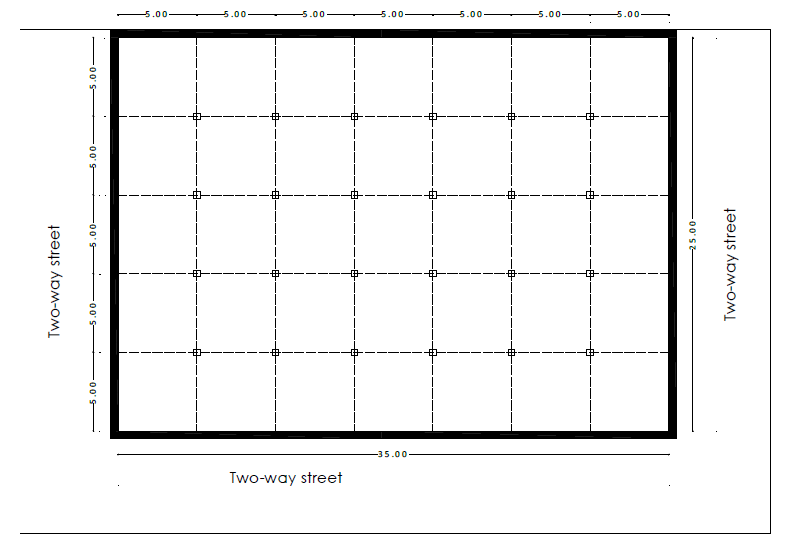 Some constraints:There are to be two parking places for disabled people.There are to be six parking places for motorbikes.There has to be a 5m x 5m stairwell.There needs to be a ramp by which cars enter and exit. The maximum gradient of the ramp is to be 25%.Find a good design for this situation.